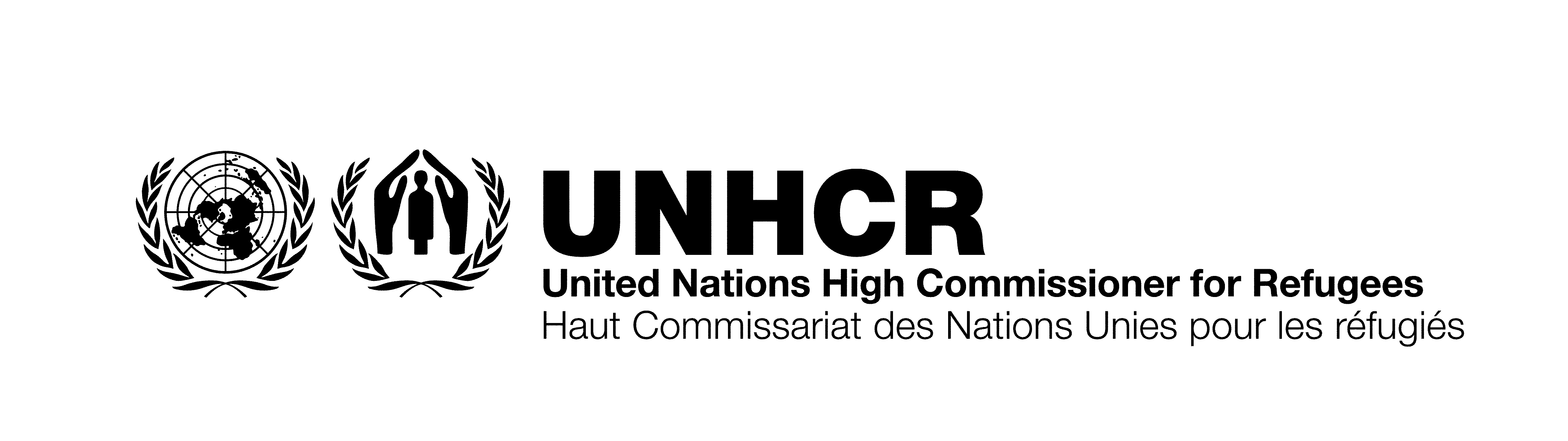 Annex F: Confirmation On Vendor Sanction ListsAuction Notice: HCR/SUP/MENA/2024/010This is to confirm that (Full Name of supplier as per Registration Certificate) is not in the list of:UN Security Council Consolidated list of individual entities with association to Terrorist Organizations;UN Secretariat Procurement Division list of suspended or removed vendors;UNGM/World Bank list of suspended or debarred vendors;EU sanctioned vendors on its website www.sanctionsmap.euName of Company Representative: Company Name:Stamp: Date:Signature: